Аннотацияк портфолио старшей группы «Капельки».Структура группового портфолио,  разработана творческой группой воспитателей и родительского комитета.В первую очередь вместе с родителями выбрано название группы «Капельки». На страницах размещены развивающие уголки, где дети самостоятельно играют в сюжетно - ролевые игры, и в дидактические игры, настольные игры.Также на страницах портфолио имеются уголки «Здоровья», «Магазин», «Больница», «Парикмахерская», «Уголок Безопасности». Следующие страницы портфолио пополняются и обновляются в зависимости от событий происходящих в группе.Данная технология позволяет создать комфортное пространство для детей с разными наклонностями, способностями, темпераментом. Может быть использовано как средство мотивации на успешное выполнение поставленной задачи.Родители через наглядную информацию (фотографии, рисунки детей, иллюстрации) имеют возможность узнать, чем играют дети. Так же для родителей есть вывешиваются на стенды очень интересные консультации, и объявления.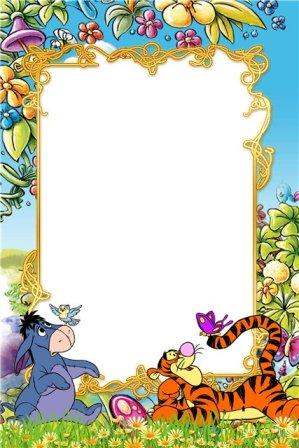 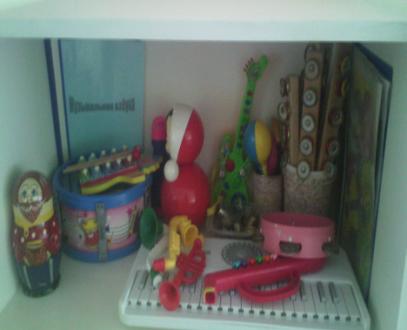 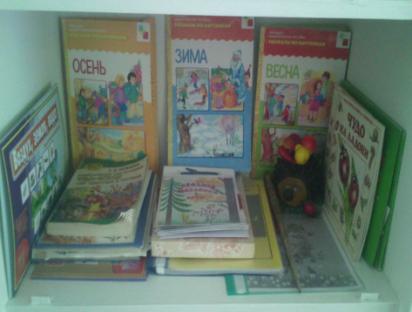 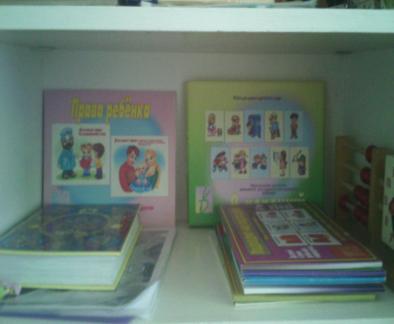 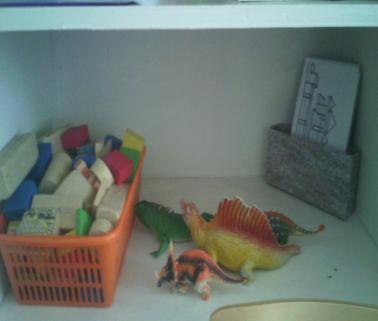 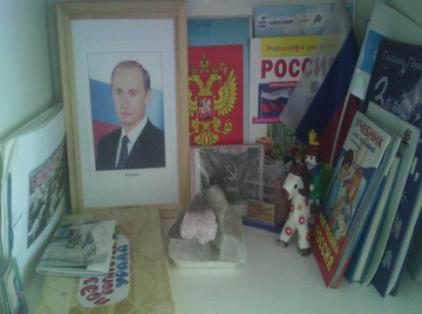 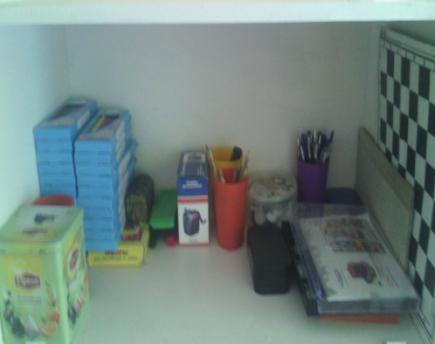 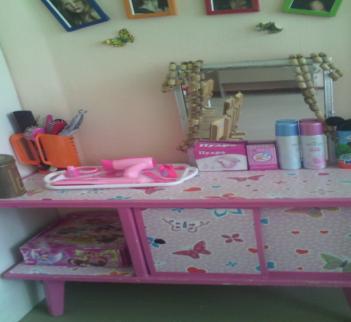 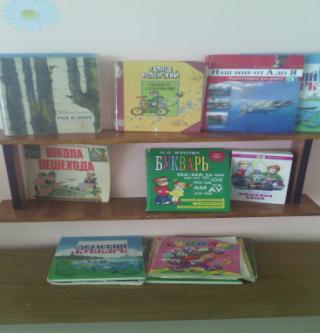 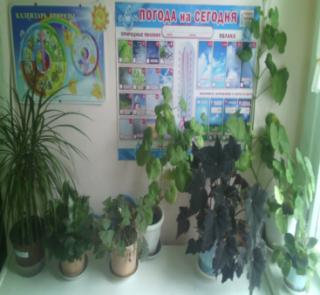 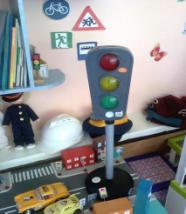 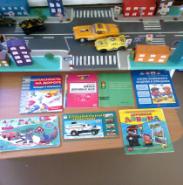 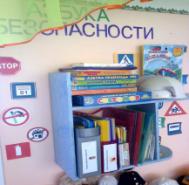 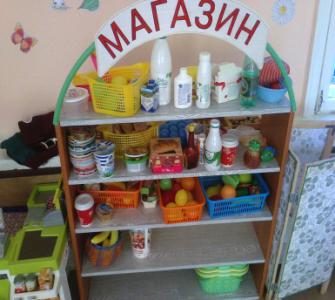 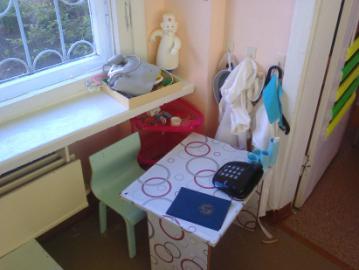 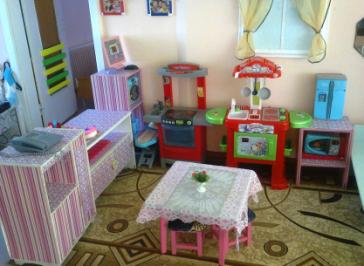 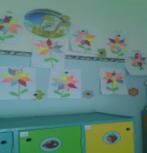 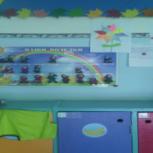 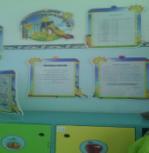 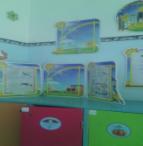 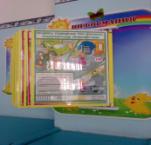 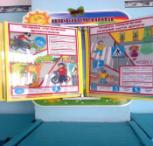 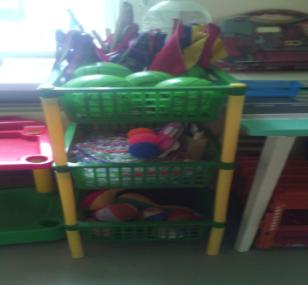 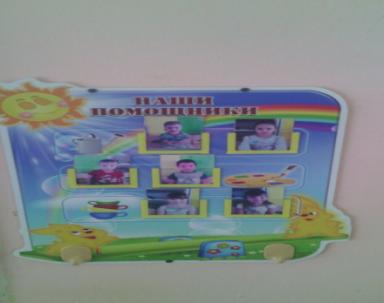 